 SOS PRISÕES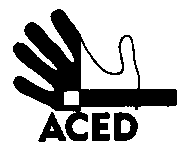 Ex.mos. SenhoresProvedor de Justiça; Inspecção-Geral dos Serviços de Justiça; Ministro da Justiça; C/cPresidente da República; Presidente da Assembleia da República; Presidente da Comissão de Assuntos Constitucionais, Direitos, Liberdades e Garantias da A.R.; Presidente da Comissão de Direitos Humanos da Ordem dos Advogados; Comissão Nacional para os Direitos HumanosLisboa, 18-03-2013N.Refª n.º 36/apd/13Assunto: Negócios no EP do FunchalNo Funchal, os presos encomendam as suas necessidades em produtos de higiene, que não são fornecidos pela cadeia e cuja entrada não é autorizada quando entregue pelas famílias. A cadeia cobra 23% pelo serviço, a que os reclusos chamam o IVA da cadeia.Circulou um abaixo-assinado para ser enviado para a Direcção-geral para confirmar a legitimidade de um tal procedimento. O EP abriu um inquérito disciplinar para saber quem escreveu o texto do abaixo-assinado.A ACED volta a denunciar os preços especulativos que são impostos aos reclusos. Neste caso parece haver mesmo talões que registam os valores das transacções. Desconhecemos que o inquérito aberto também abrange a descoberta de quem terá escrito tais talões.A ACED acompanha os reclusos queixosos junto de quem de direito.A Direcção